Design SketchHow your design will slow thermal energy transfers.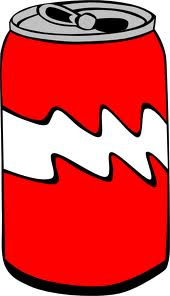 Thermal Energy TransferHow thermal energy was transferred to the can.			 Name:                                                 Hour:                   Improvements - Rough DraftThink about how you would improve your design.  Take ideas that you have from your testing, along with what you learned by observing others, to write a paragraph explaining at least two changes you would make and the reasoning behind them. This should be written in paragraph format that includes many details.Data ChartChange in TemperatureExperimental Can:  _______ CControl Can: _______ CGraph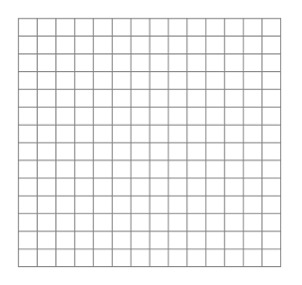 Cold Can ChallengeDisplay ChecklistTitle and names of all group members Design Sketch Include all material used and why you used them to slow thermal energy transfersInclude words such as insulator, conductor, absorb, and reflectData Chart and Graph Data recordedTitle for graphX and Y axis labeledAppropriate scale for each axisLine graph for experimental can and control canThermal Energy Transfer - Explanation and drawing of how the thermal energy was transferred to the can Include radiation, conduction, and convection in your explanationInclude areas of the box that transferred heat through radiation, conduction, or convectionImprovements - Changes for the future to improve your design – added after presentationsImprovements by _________________________________________________________________________________________________________________________________________________________________________________________________________________________________________________________________________________________________________________________________________________________________________________________________________________________________________________________________________________________________________________________________________________________________________________________________________________________________________________________________________________________________Time0 min.5 min.10 min.15 min.20 min.25 min.30 min.Experimental Can Temperature (C)Control CanTemperature (C)